Республиканский конкурс «Владикавказ – наш общий дом». Мы представляли Древнюю Грецию. Миф Арахны. Заняли почетное 2 место Древнюю Грецию.                                                         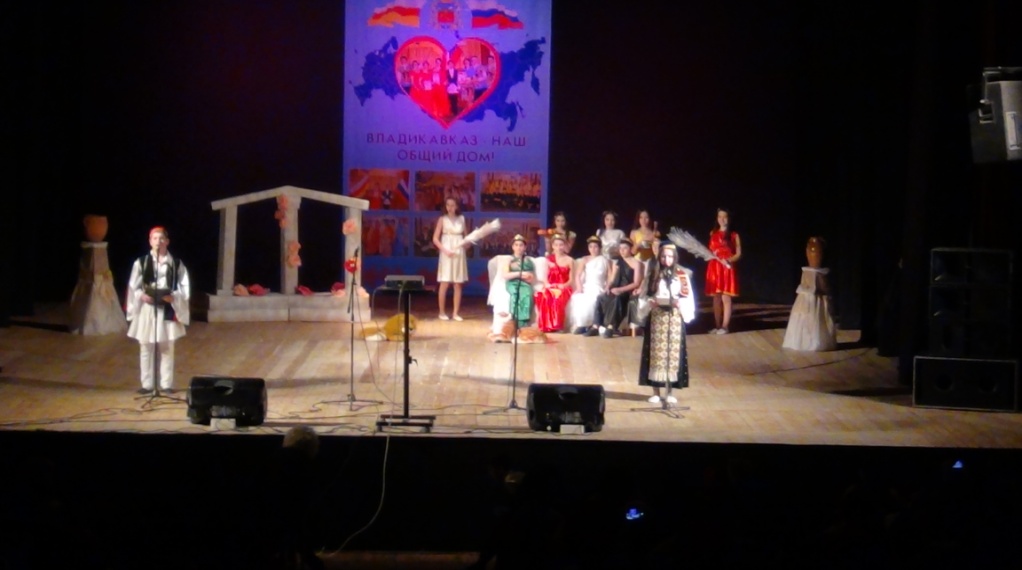 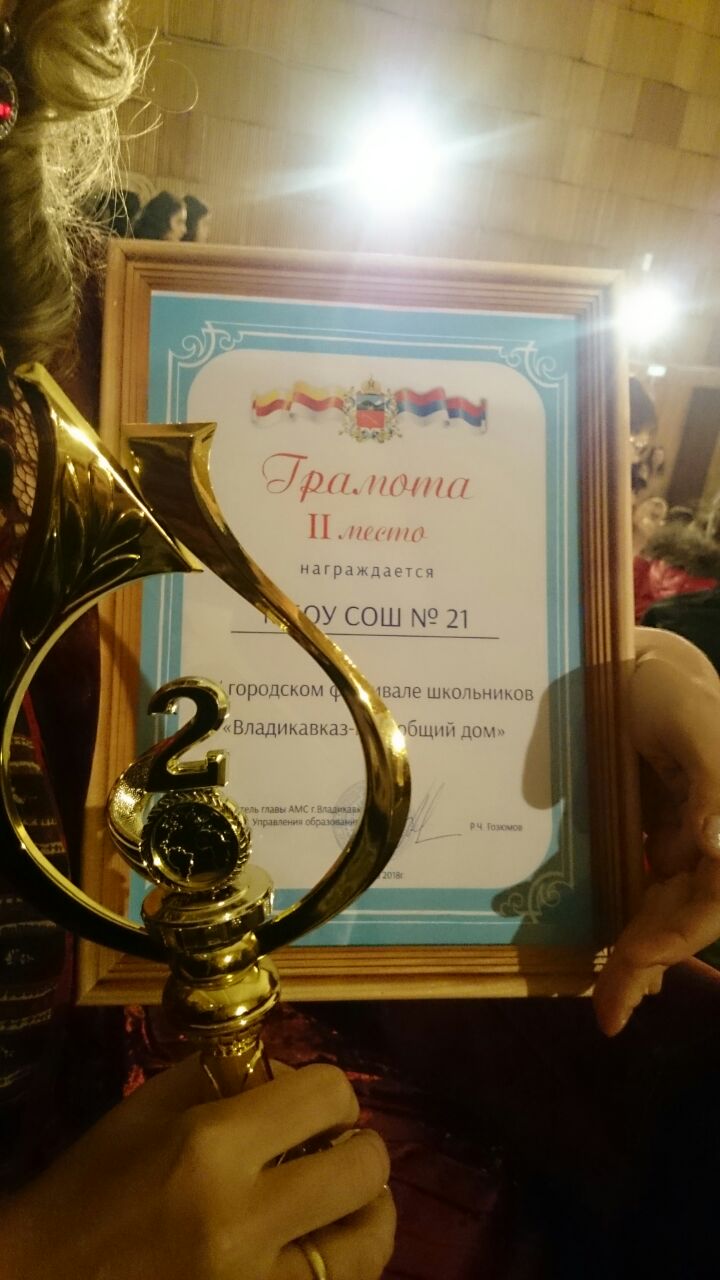 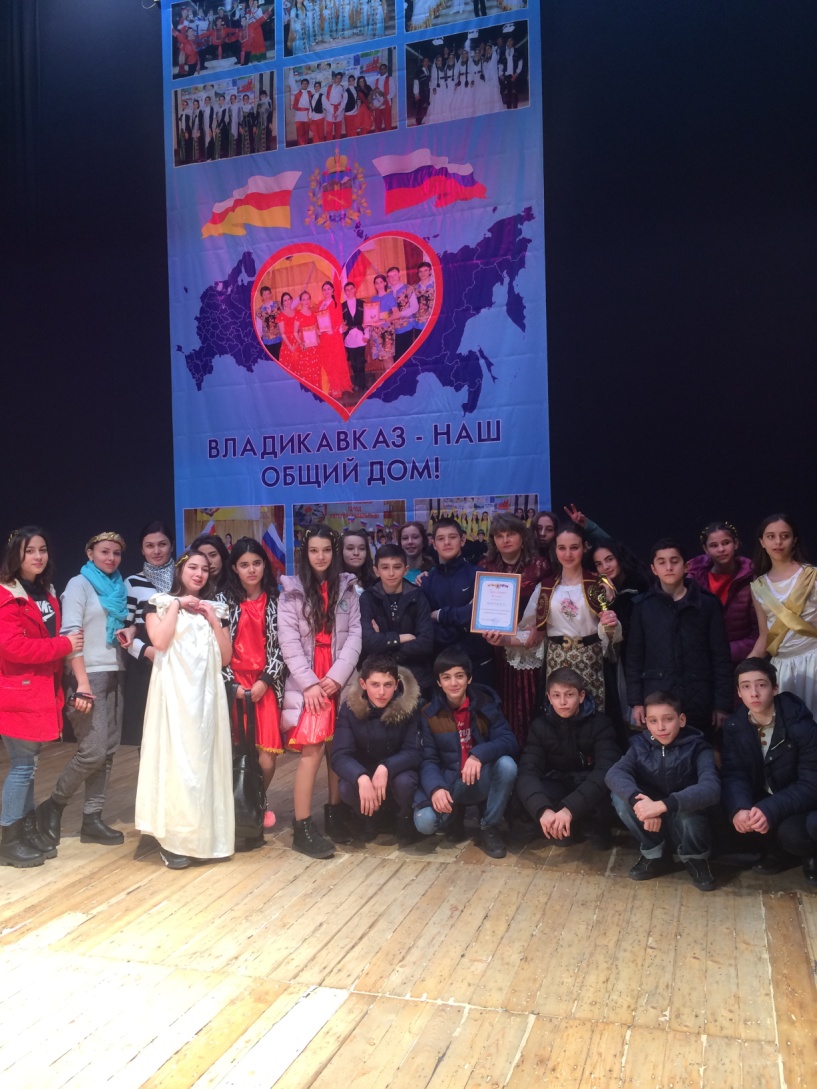 За активное участие в подготовке и проведении Всероссийской акции «Добрый пленэр», проводимой региональным отделением 
РДШ РСО-Алании.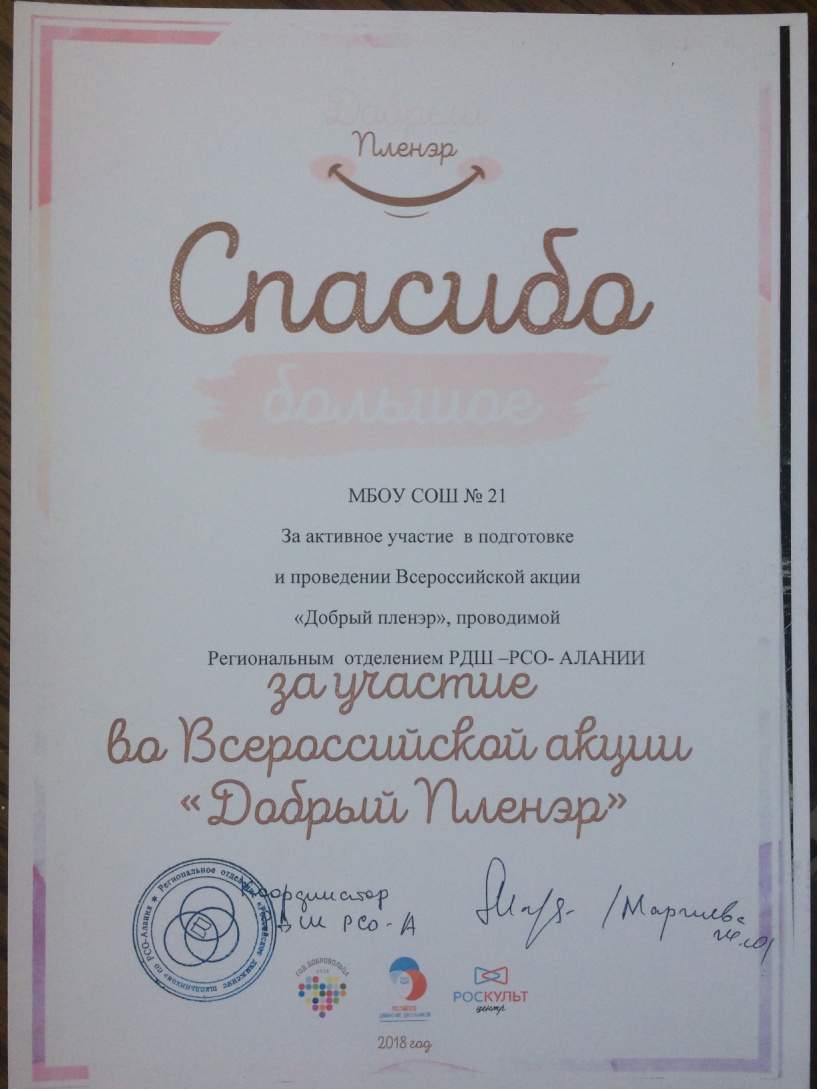 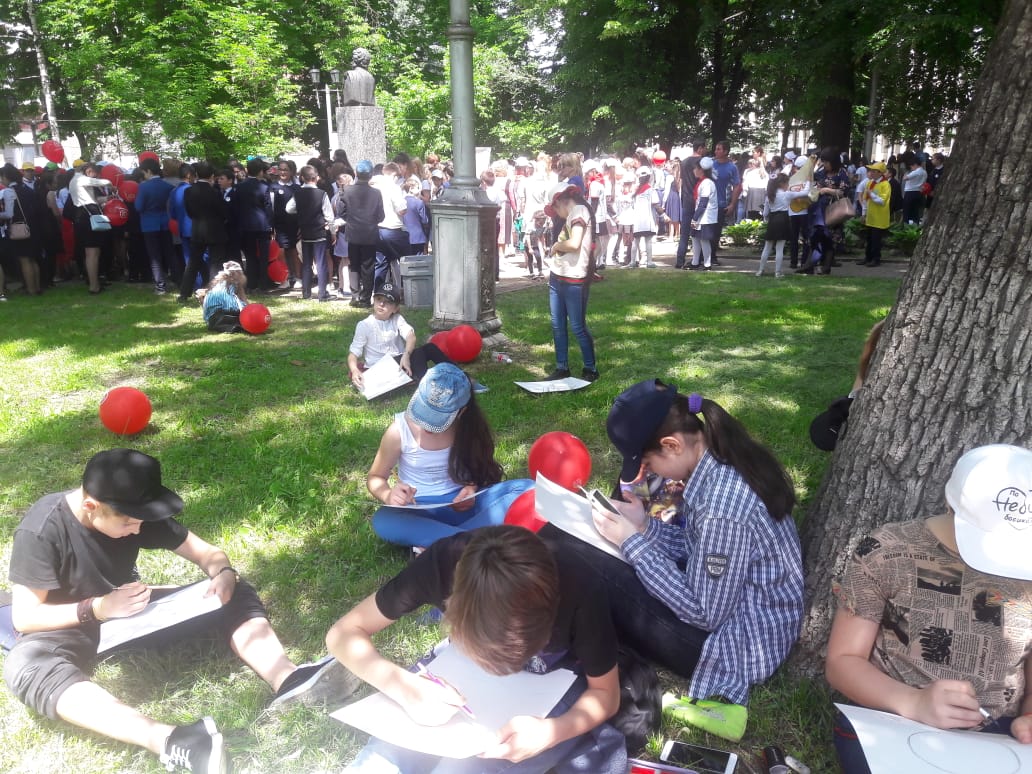 Городской конкурс юных художников «В гармонии с природой» в номинации «Живопись»Диплом III степени – Кевхишвили Марита Грамота участника Харгиладзе Лена Диплом III степени- Григоращенко Мурат Республиканский экологический праздник-конкурс «Эколята - друзья пернатых 2018». 1 место – номинация «Лучший скворечник».1 место - номинация «Музыкальный номер».1место – номинация «Рисунок на асвальте».1 место – коллективу МБОУ СОШ №21 им Д.В.Семенова2 место –номинация «Лучший плакат»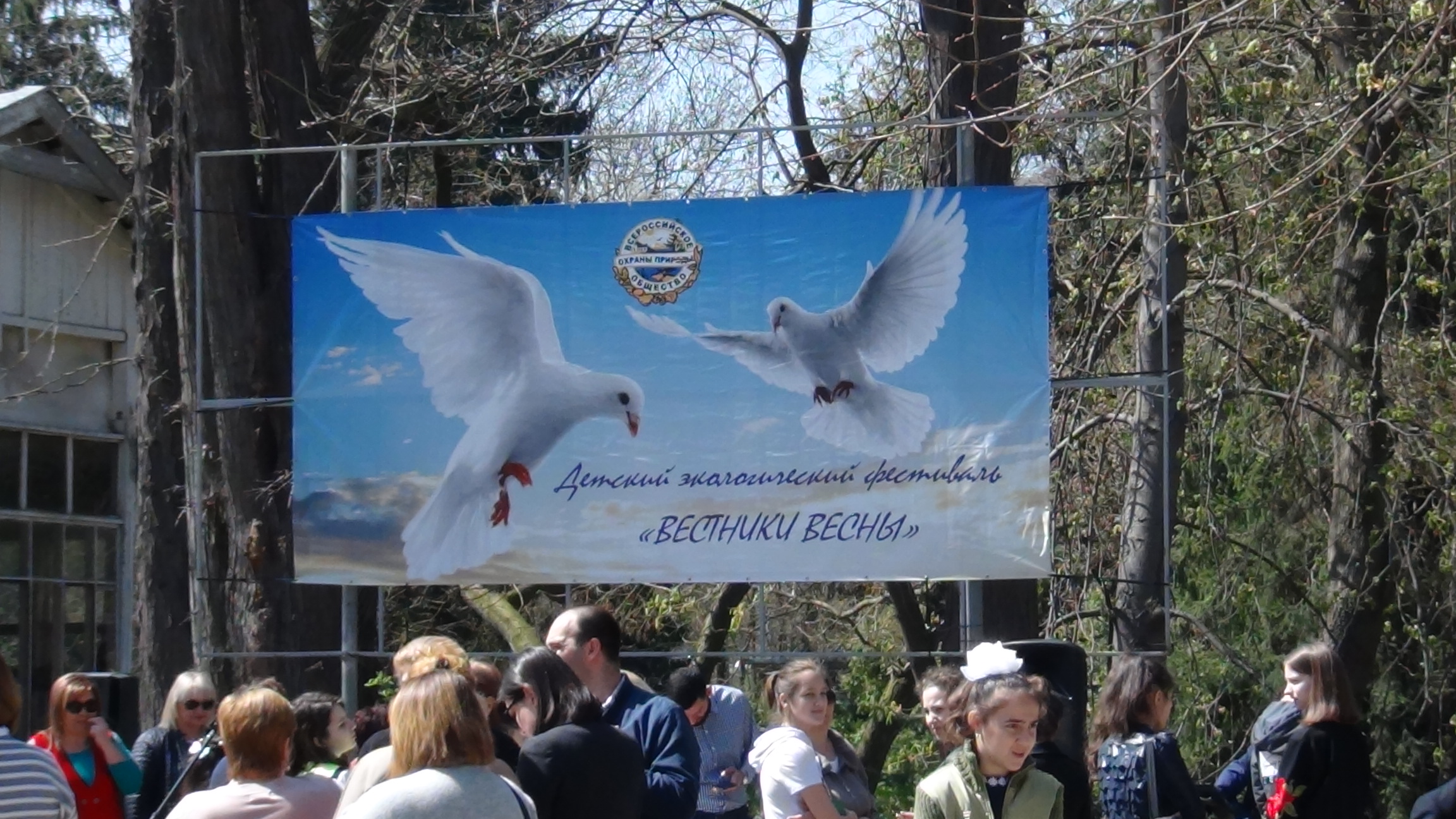 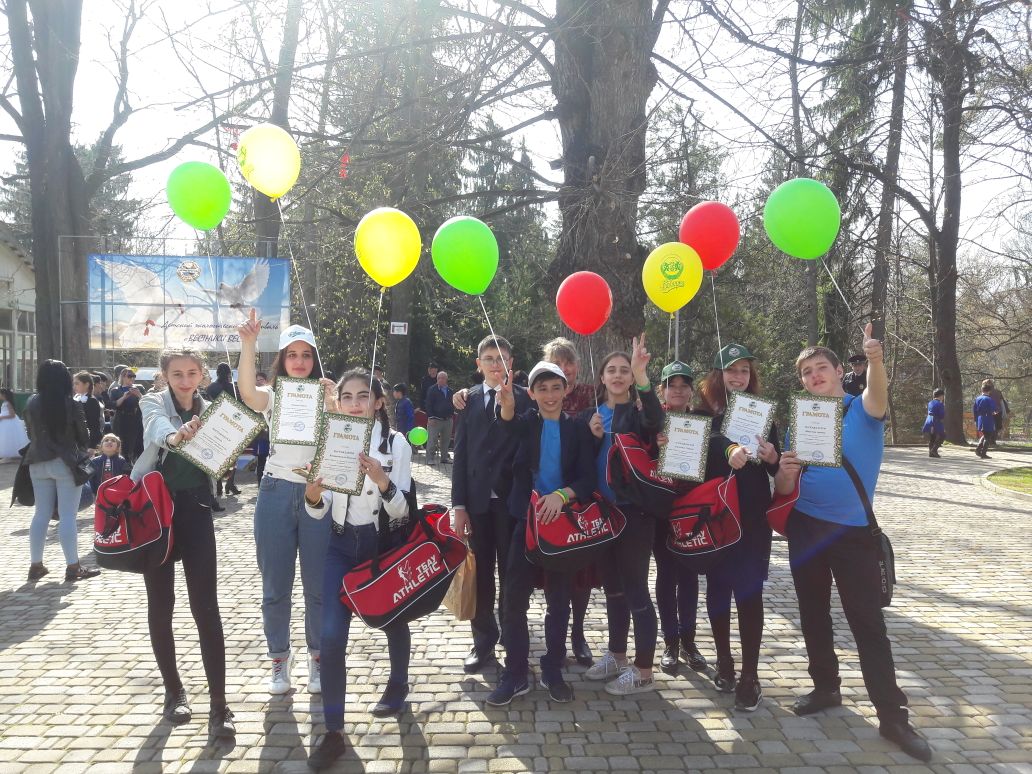 Лучший скворечник                        Рисунок на асфальте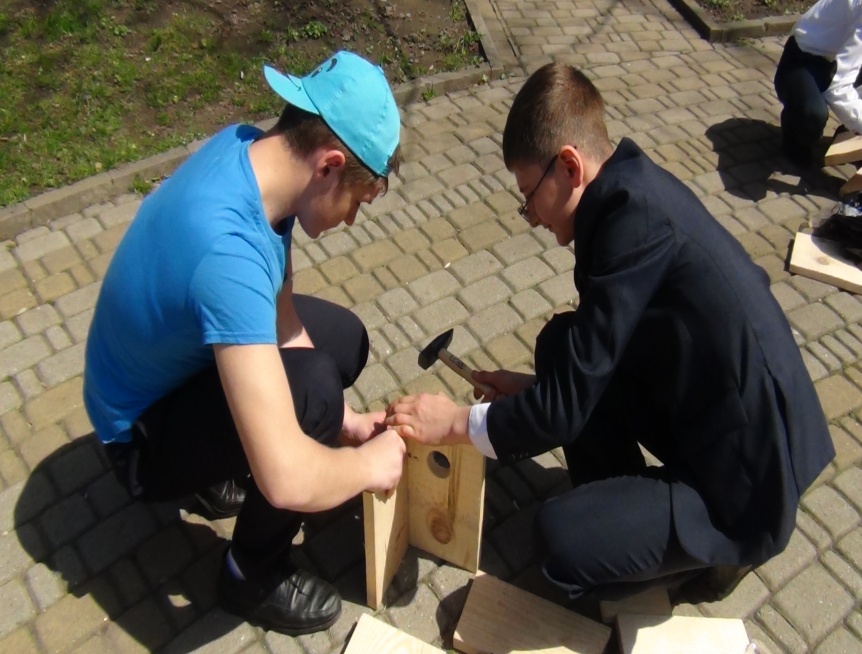 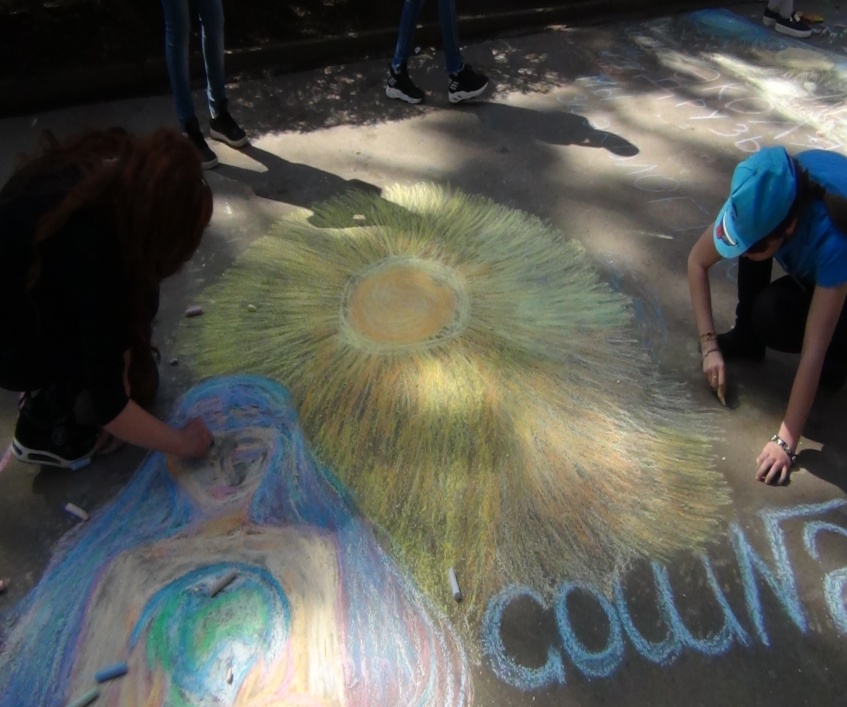 Свадьба соек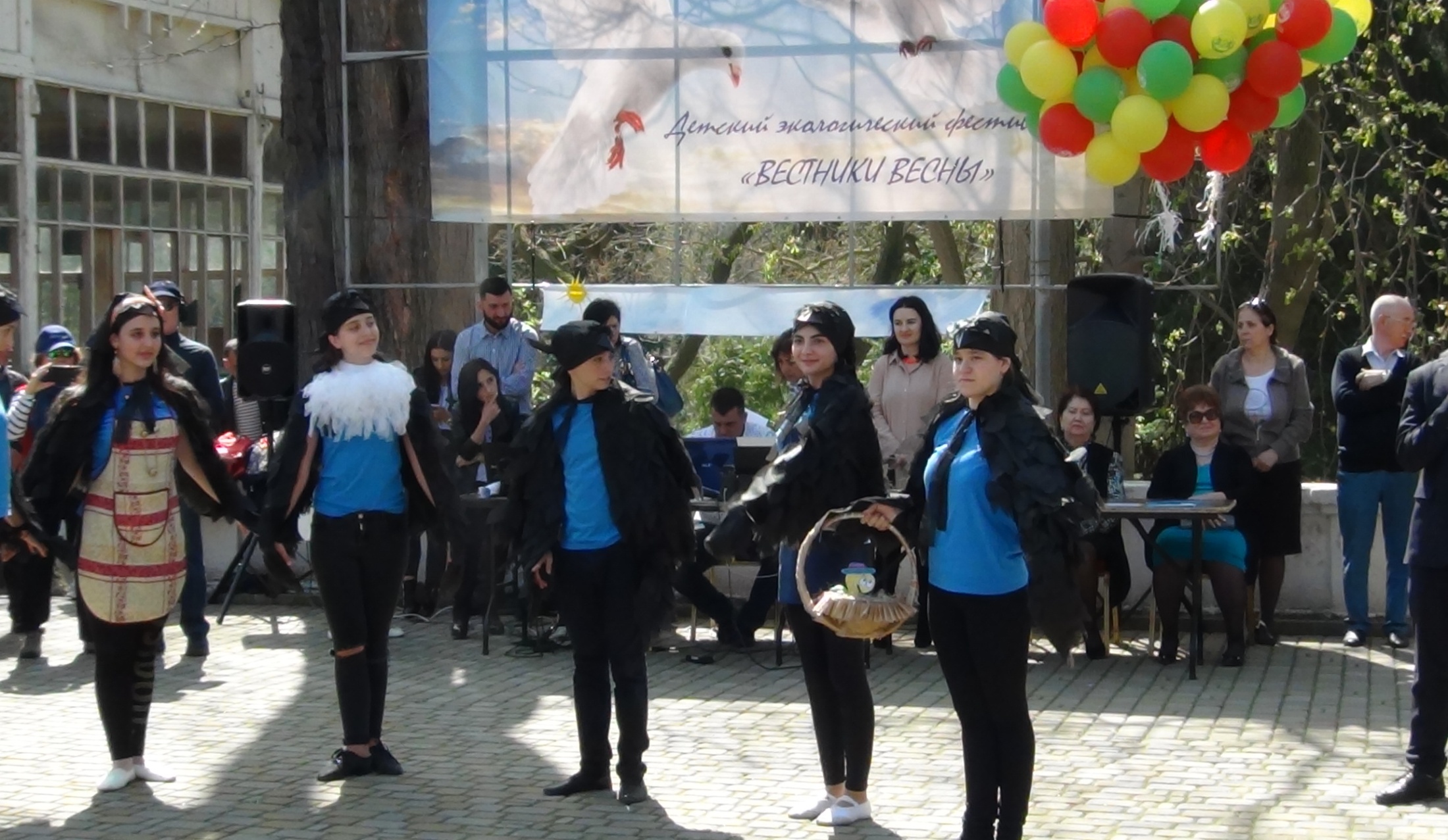 Городской семинар по ИЗОТема семинара:  «Художественные промыслы Осетии»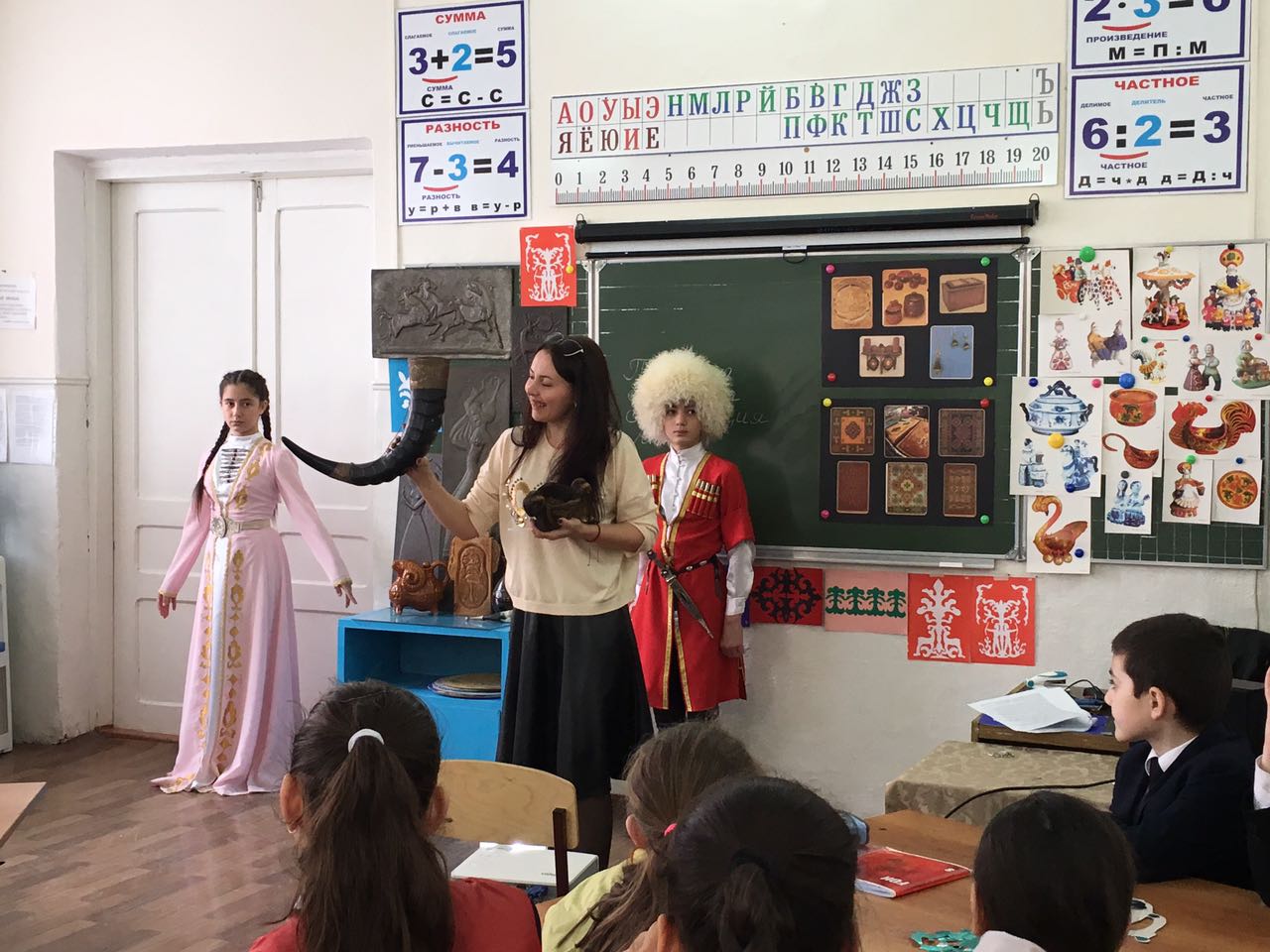 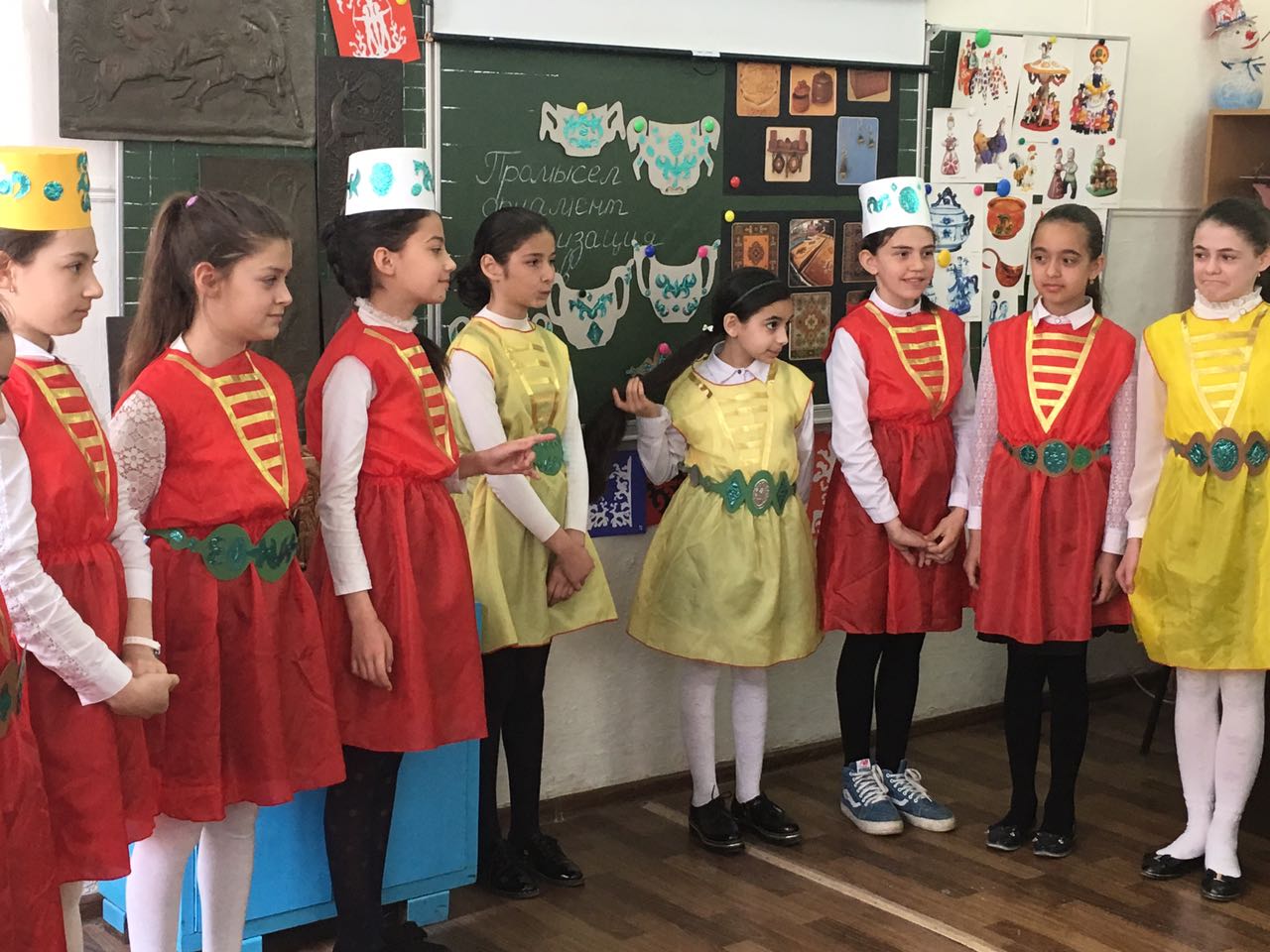 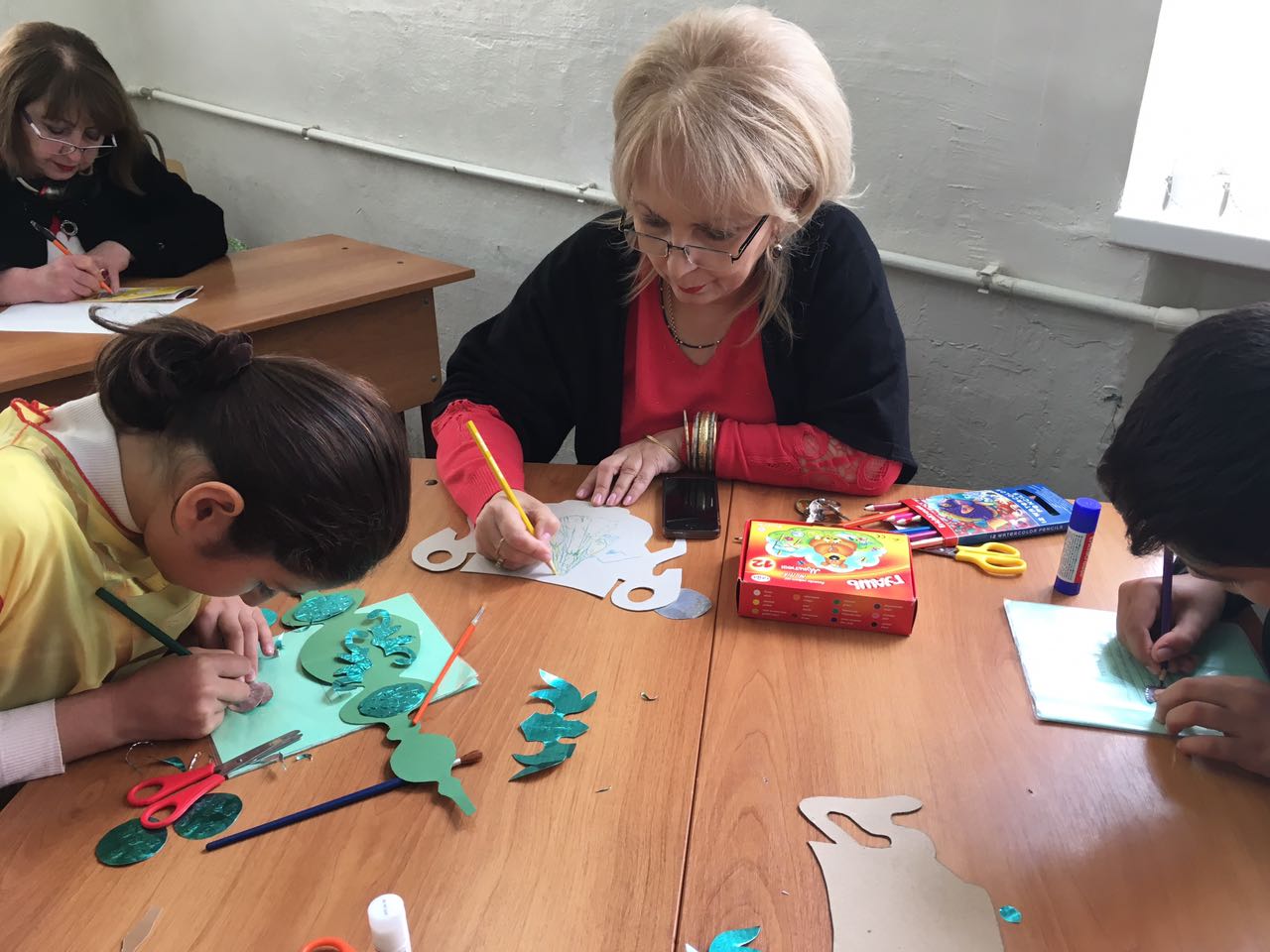 Муниципальный этап соревнований по футболу «кожаный мяч».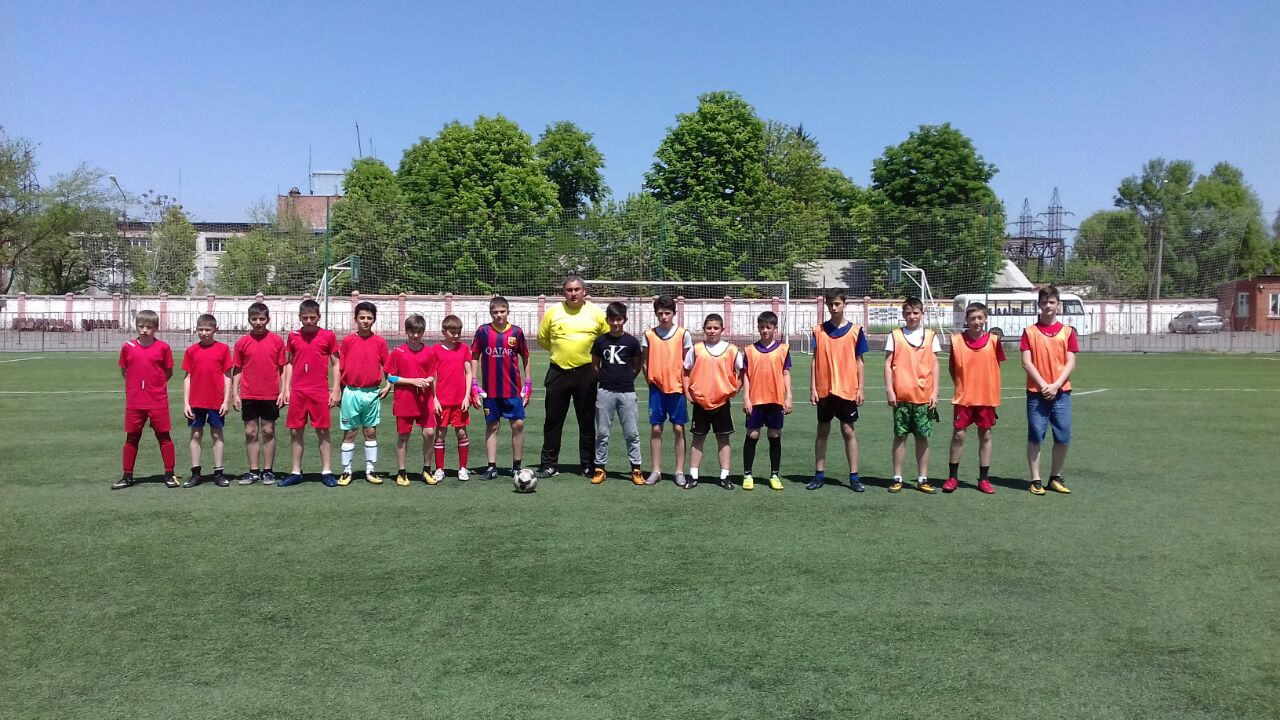 Республиканский этап Всероссийских соревнований по волейболу «Серебряный мяч» 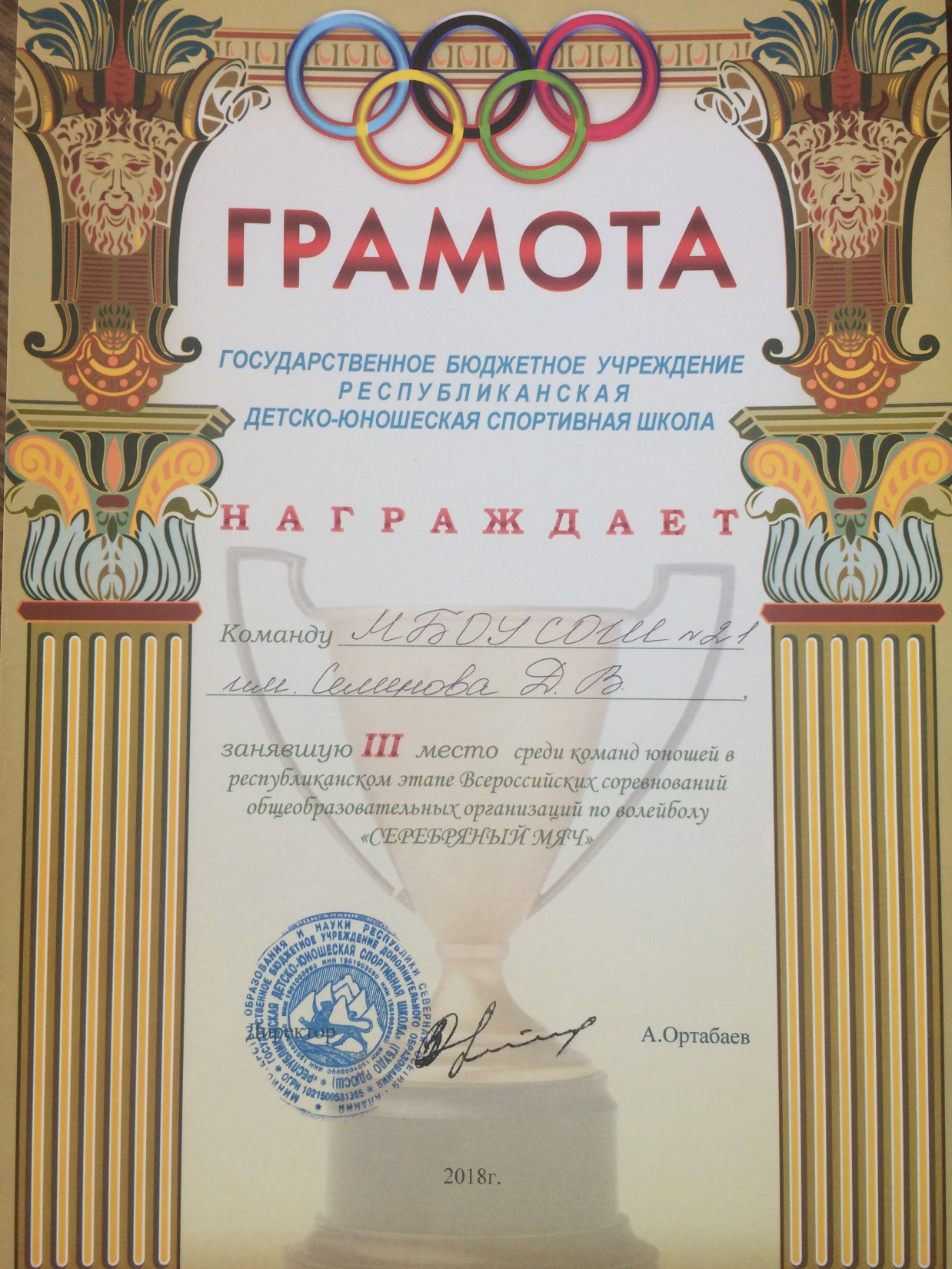 Муниципальный этап соревнований «Президентские спортивные игры» по настольному теннису 2005-2006г.р.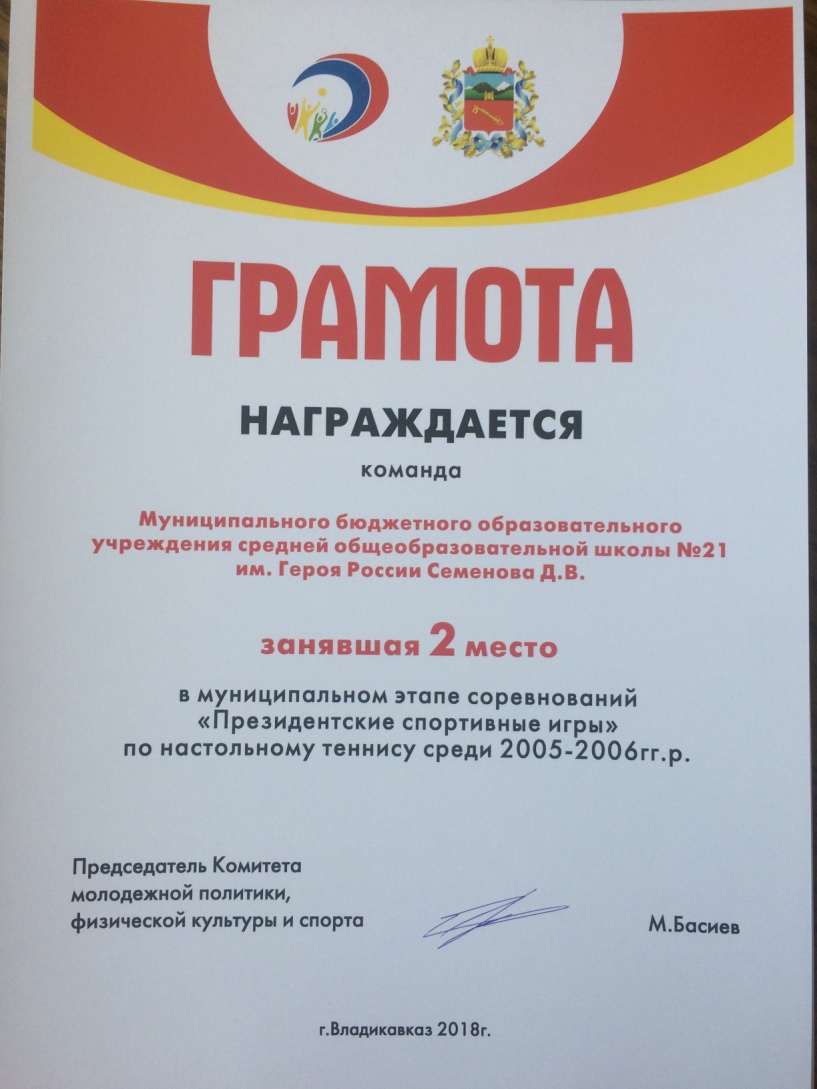 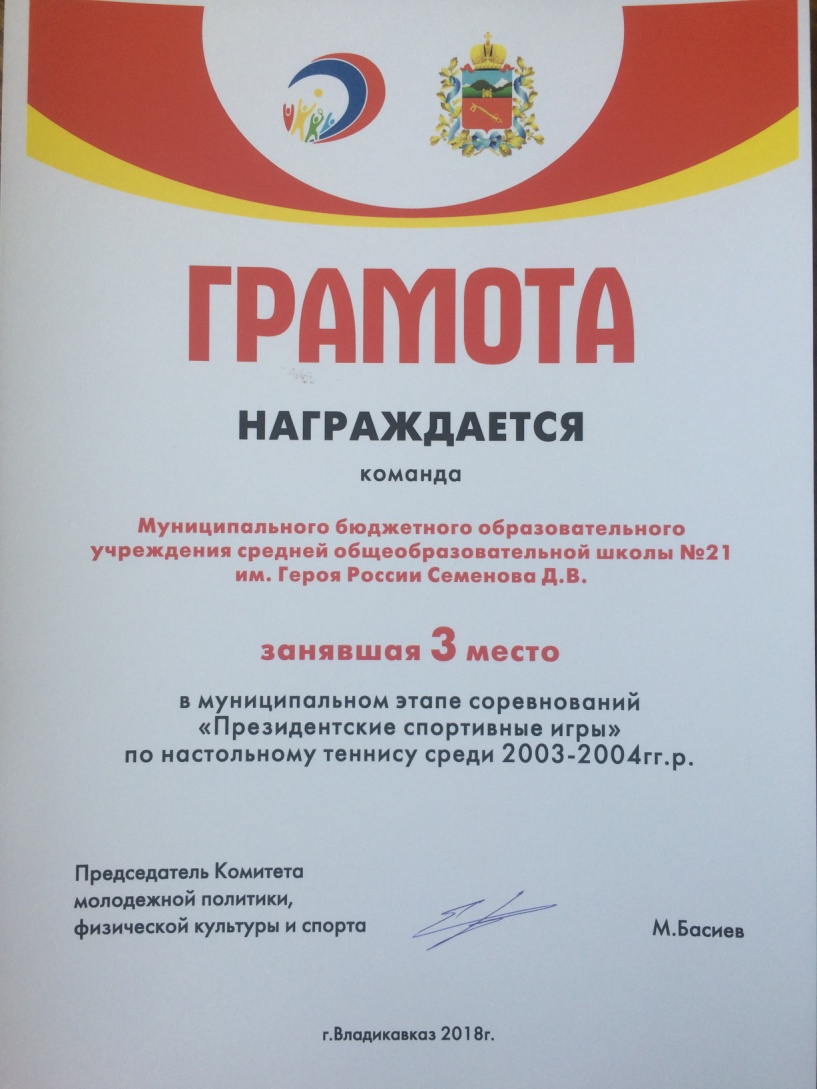 Муниципальный этап Всероссийских соревнований школьников «Президентские состязания» среди 5-х классов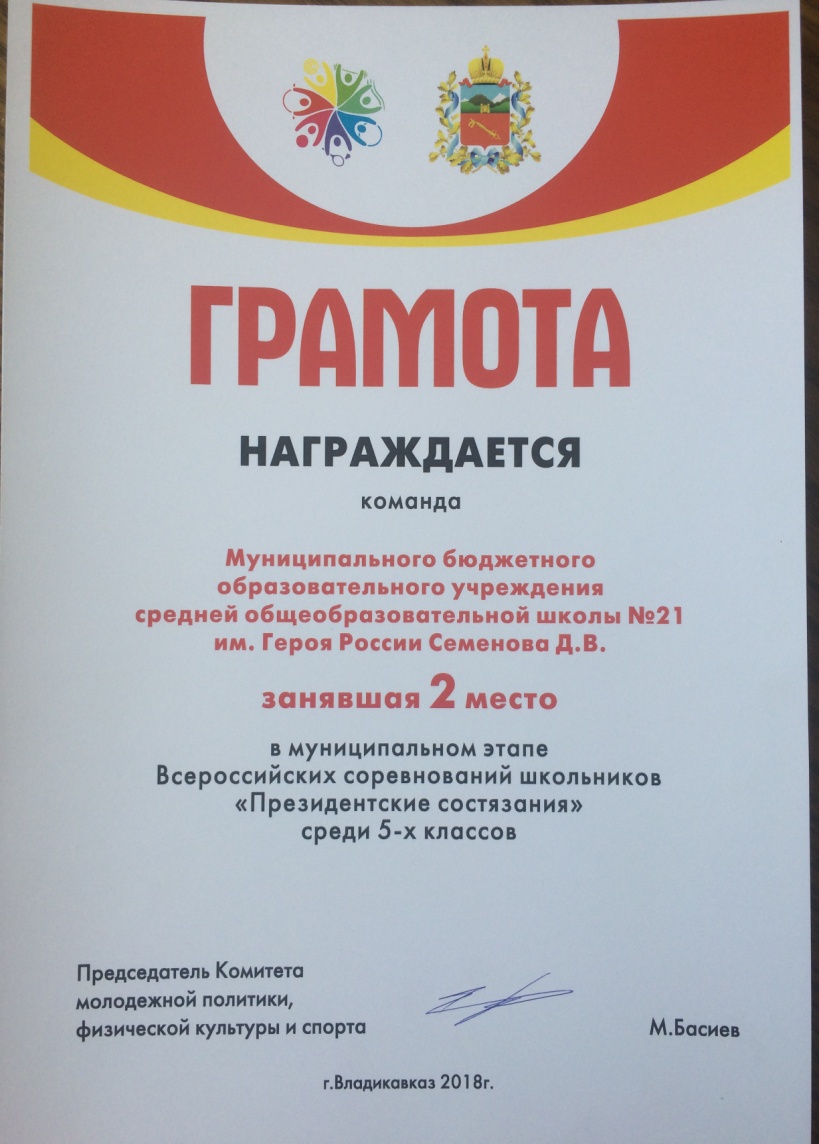 Республиканский конкурс военно-патриотической песни
 «Эхо военных дней-2018». В конкурсе принимали участие Ученица 10 класса – Кумаритова Дарья и Ученица 9 класса Кулумбегова  Камилла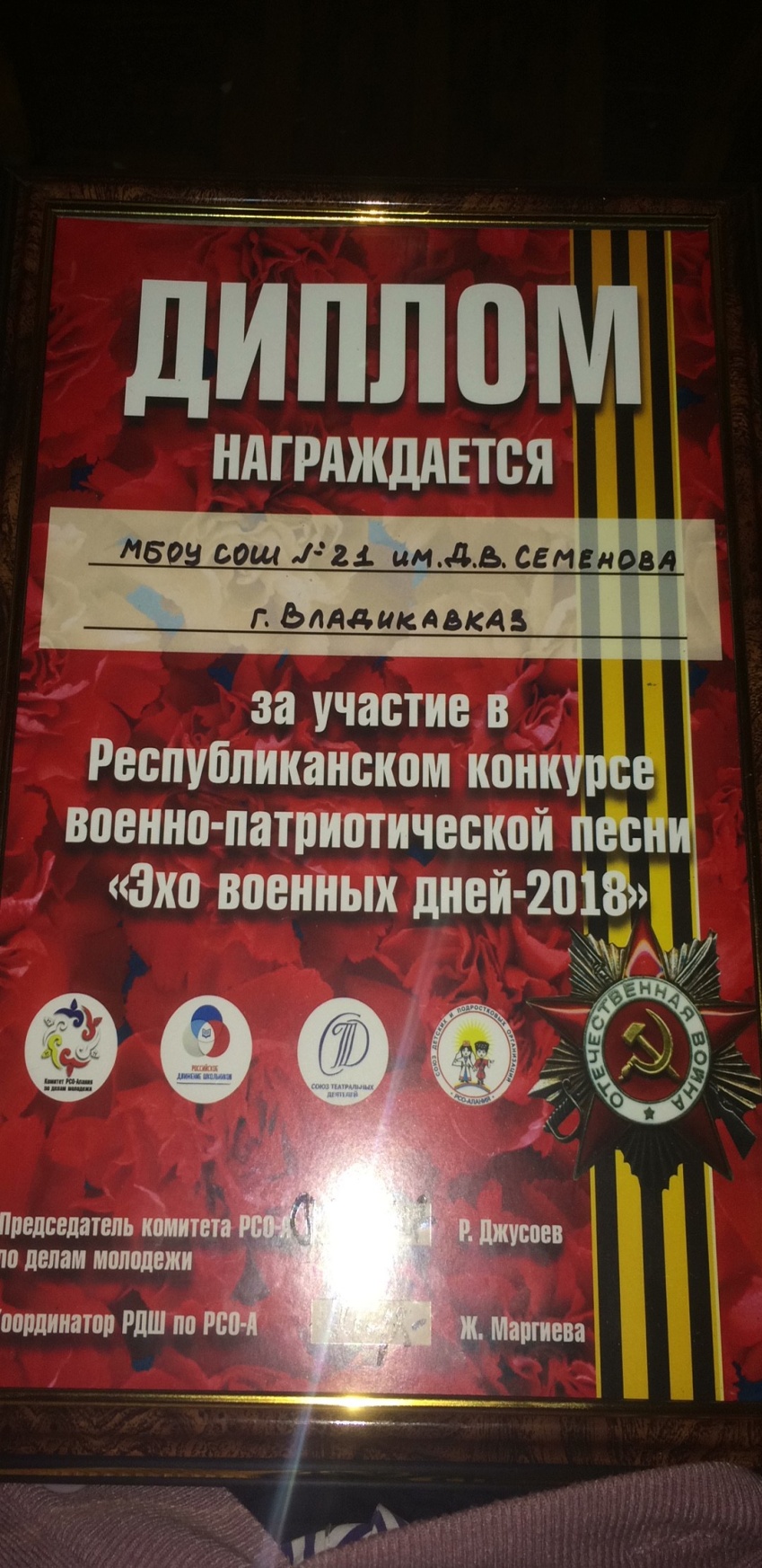 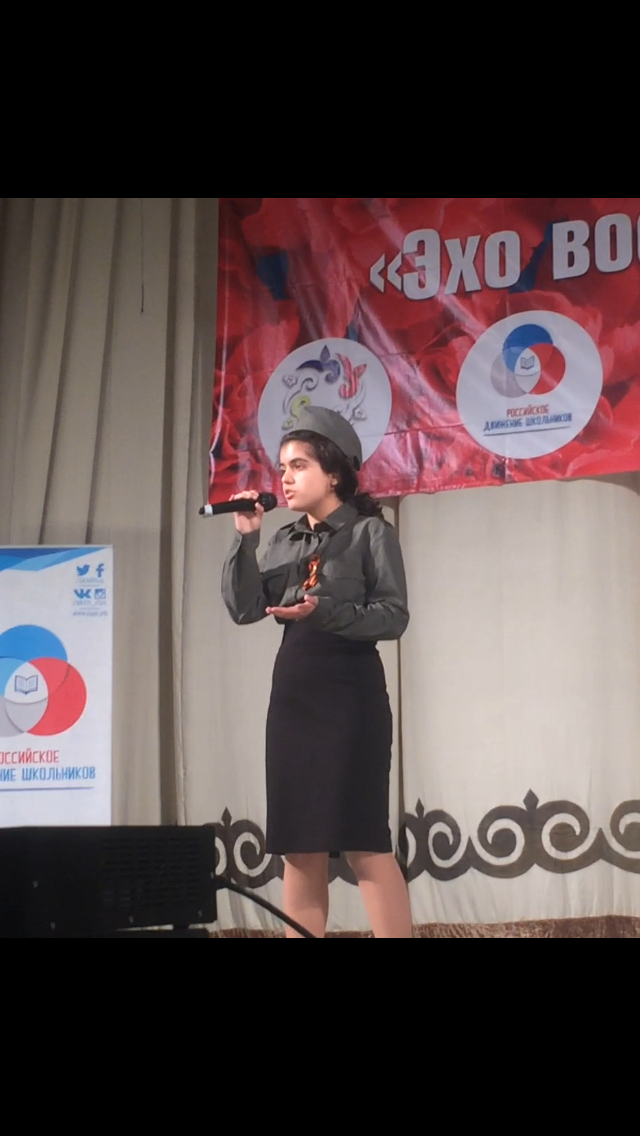 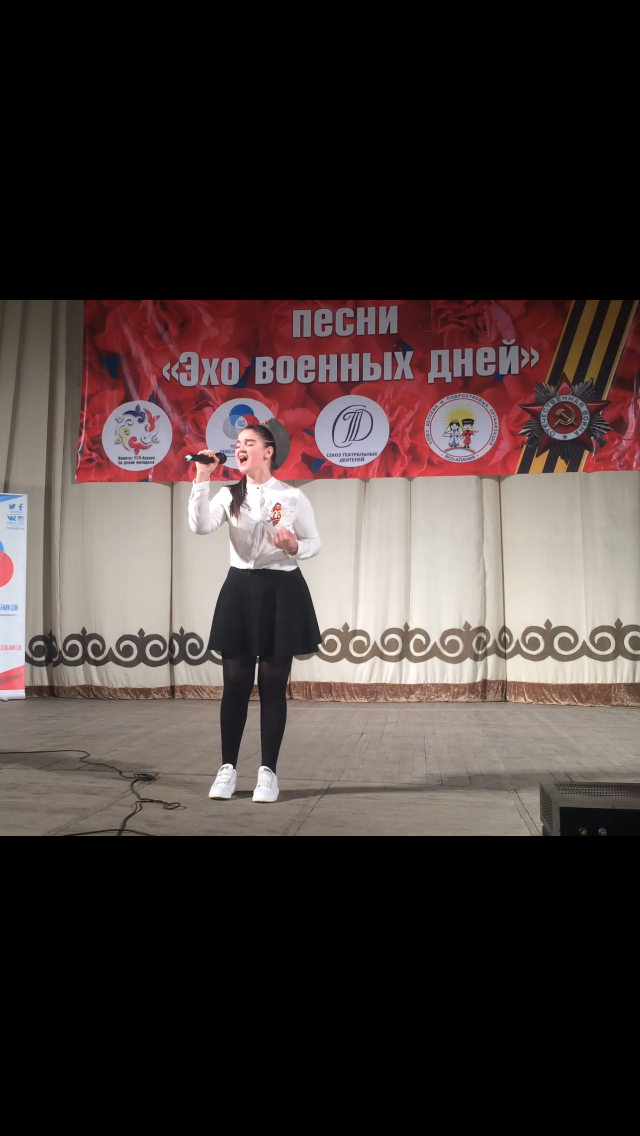 Городской семинар по музыкеТема семинара: «Формирование чувства эстетического сопереживания произведениями».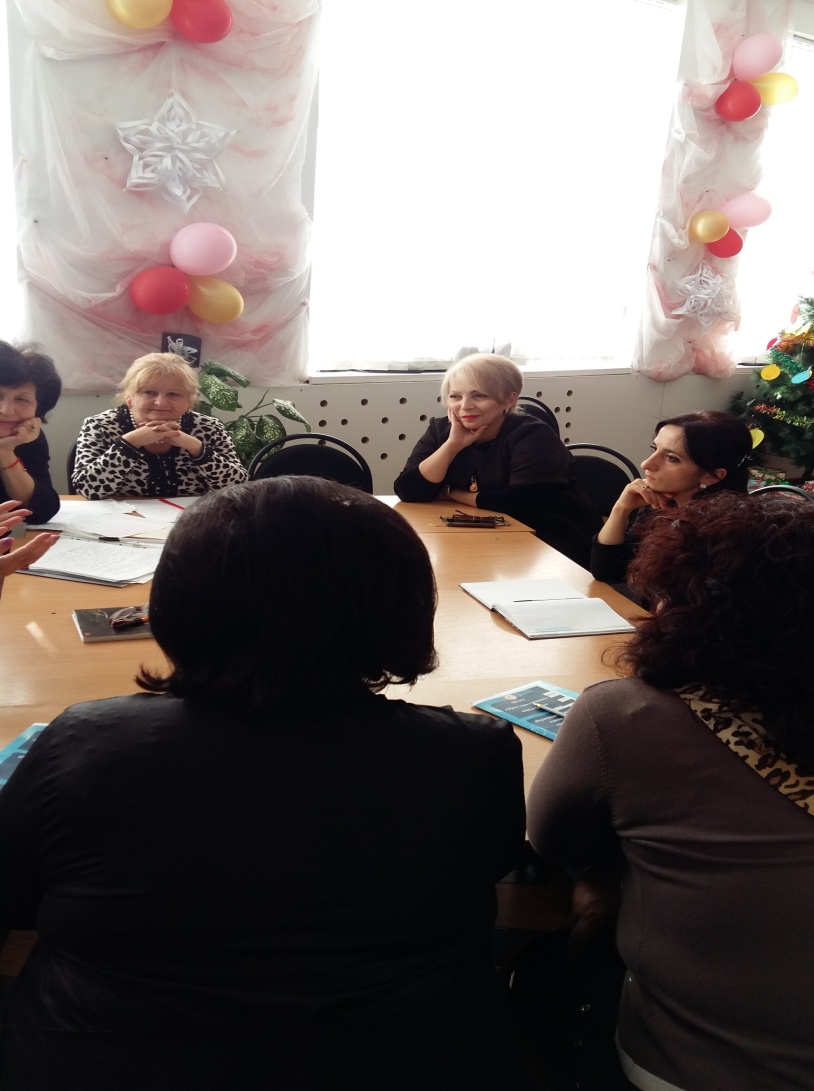 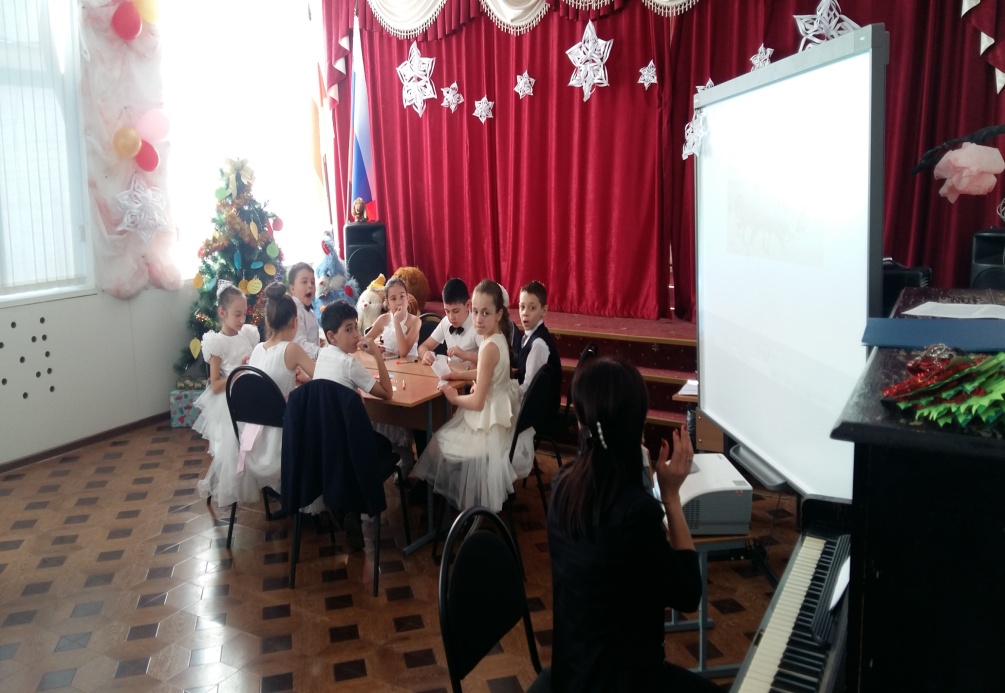 